§1754.  Guidance regarding integration of bird collision risk management into public improvementsThe Department of Administrative and Financial Services, Bureau of General Services, referred to in this section as "the bureau," shall develop guidance regarding the integration of bird collision risk management into public improvements.  The bureau, to the extent it determines appropriate considering all relevant factors, shall follow the guidance in the construction of public improvements and renovations of public improvements in which more than 50% of a building facade is substantially altered. The guidance is not applicable to public buildings, landscapes or districts listed on the National Register of Historic Places or determined by the Maine Historic Preservation Commission, created pursuant to Title 27, section 502, to be eligible for inclusion on the National Register of Historic Places, including the State House and the Blaine House.  [PL 2023, c. 221, §1 (NEW).]1.  Development of guidance.  The guidance for reducing bird collisions with public buildings and improvements must:A.  Be developed in consultation with expert stakeholders, including, but not limited to, state or federal natural resource agencies with expertise in bird conservation; nongovernmental organizations with expertise in bird conservation; representatives from the building and design community; and representatives of green building or bird safe building certification programs;  [PL 2023, c. 221, §1 (NEW).]B.  Include an explanation of architectural design threats and landscape design threats to birds;  [PL 2023, c. 221, §1 (NEW).]C.  Include an explanation of the cost differentials and comparative effectiveness of materials, designs and other methods for reducing bird collisions;  [PL 2023, c. 221, §1 (NEW).]D.  Include an explanation of other considerations for reducing bird collisions; and  [PL 2023, c. 221, §1 (NEW).]E.  Be available on the bureau's publicly accessible website.  [PL 2023, c. 221, §1 (NEW).][PL 2023, c. 221, §1 (NEW).]2.  Reports.  The bureau shall submit a report to the joint standing committee of the Legislature having jurisdiction over state and local government matters by December 31, 2026, and biennially thereafter, detailing use of the guidance under this section during the previous 2‑year period, including reasons and factors for using or not using the guidance.  The committee may submit legislation relating to the subject matter of the report to the session of the Legislature following receipt of the report.[PL 2023, c. 221, §1 (NEW).]SECTION HISTORYPL 2023, c. 221, §1 (NEW). The State of Maine claims a copyright in its codified statutes. If you intend to republish this material, we require that you include the following disclaimer in your publication:All copyrights and other rights to statutory text are reserved by the State of Maine. The text included in this publication reflects changes made through the First Regular Session and the First Special Session of the131st Maine Legislature and is current through November 1, 2023
                    . The text is subject to change without notice. It is a version that has not been officially certified by the Secretary of State. Refer to the Maine Revised Statutes Annotated and supplements for certified text.
                The Office of the Revisor of Statutes also requests that you send us one copy of any statutory publication you may produce. Our goal is not to restrict publishing activity, but to keep track of who is publishing what, to identify any needless duplication and to preserve the State's copyright rights.PLEASE NOTE: The Revisor's Office cannot perform research for or provide legal advice or interpretation of Maine law to the public. If you need legal assistance, please contact a qualified attorney.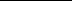 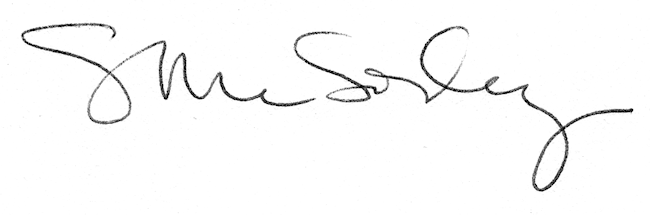 